تركيب الغدد اللبنية فى الماشية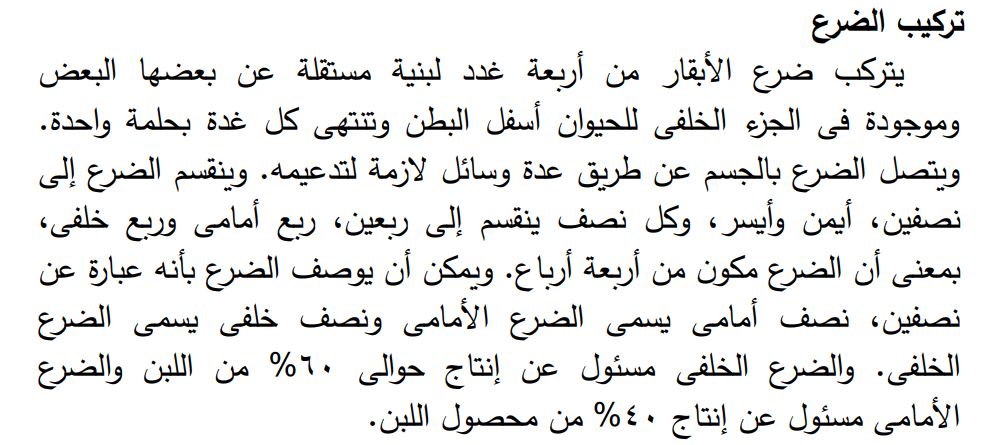 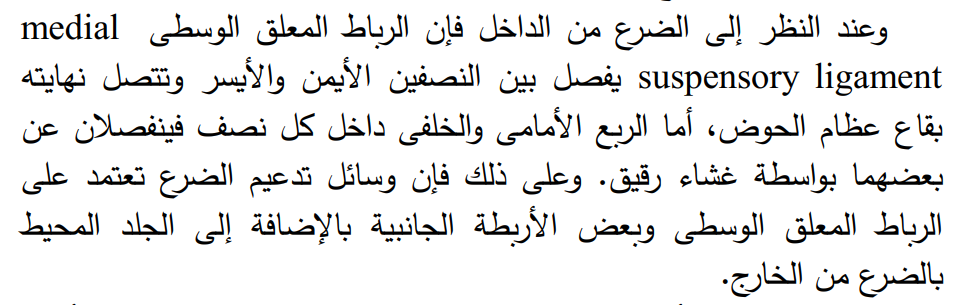 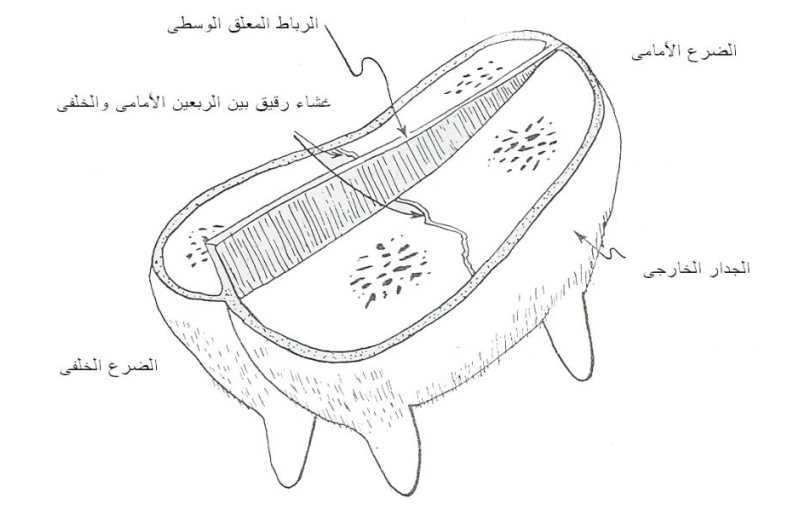 الشكل الخارجى للضرع فى الأبقار والجاموس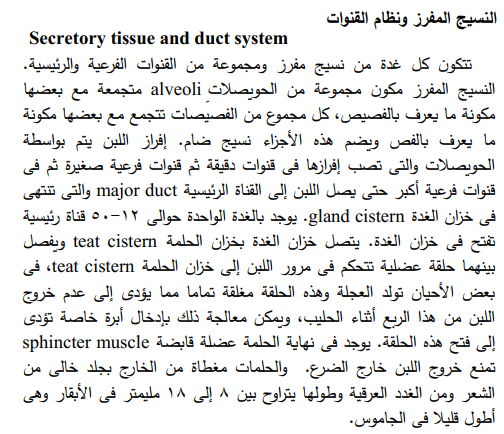 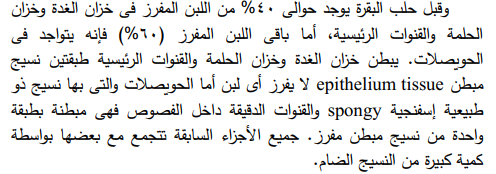 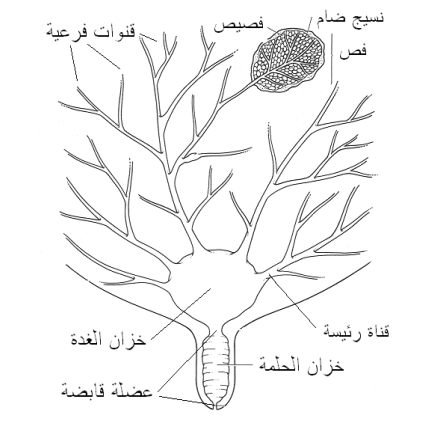 تركيب الغدة اللبنية